«03»  февраля 2023 г.			    					№ 48Об утверждении порядка предоставления социально ориентированным некоммерческим организациям, не являющимся муниципальными учреждениями, субсидий из бюджета  муниципального образования «Поселок Айхал» Мирнинского района Республики Саха (Якутия)В соответствии  со статьями 78, 78.1 Бюджетного кодекса Российской Федерации, статьей 31.1 Федерального закона от 12.01.1996   № 7-ФЗ «О некоммерческих организациях», постановлением Правительства Российской Федерации от 18.09.2020 № 1492 «Об общих требованиях к нормативным правовым актам, муниципальным правовым актам, регулирующим предоставление субсидий, в том числе грантов в форме субсидий, юридическим лицам, индивидуальным предпринимателям, а также физическим лицам - производителям товаров, работ, услуг, и о признании утратившими силу некоторых актов Правительства Российской Федерации и отдельных положений некоторых актов Правительства Российской Федерации», статьей 5 Закона Республики Саха (Якутия) от 27.11.2014 1386-З № 327-V «О государственной поддержке социально ориентированных некоммерческих организаций в Республике Саха (Якутия)», 1.  Утвердить Порядок предоставления социально ориентированным некоммерческим организациям, не являющимся муниципальными учреждениями, субсидий из бюджета  муниципального образования «Поселок Айхал» Мирнинского района Республики Саха (Якутия) согласно приложению к настоящему постановлению.2.     Признать утратившим силу постановление Администрации муниципального образования «Поселок Айхал»  от 10.08.2020 № 239 «Об утверждении Порядка проведения конкурса и предоставления субсидий некоммерческим организациям из бюджета МО «Поселок Айхал»Республики Саха (Якутия) не являющимися государственными (муниципальными) учреждениями в новой редакции».3.  Специалисту 1 разряда пресс-секретарю  разместить настоящее постановление в информационном бюллетени  «Вестник Айхала» и разместить на официальном сайте органов местного самоуправления муниципального образования «Поселок Айхал» (www.мо-айхал.рф).4.   Настоящее постановление вступает в силу после его  официального опубликования (обнародования).5.       Контроль за исполнением настоящего постановления оставляю за собой.Глава  поселка                                                                                                               Г.Ш. Петровская Приложение к постановлению  Администрации МО «Поселок Айхал»от «___» ________2023  г. № ________Порядок предоставления социально ориентированным некоммерческим организациям, не являющимся муниципальными учреждениями, субсидий из бюджета муниципального образования  «Поселок Айхал» Мирнинского района Республики Саха (Якутия)1. Общие положенияПорядок предоставления социально ориентированным некоммерческим организациям, не являющимся муниципальными учреждениями, субсидий из бюджета муниципального образования «Поселок Айхал» Мирнинского района  Республики Саха (Якутия) (далее – Порядок) разработан в соответствии со статьями 78, 78.1 Бюджетного кодекса Российской Федерации, статьей 31.1 Федерального закона от 12.01.1996 г. № 7-ФЗ «О некоммерческих организациях», постановлением Правительства Российской Федерации от 18.09.2020 № 1492 «Об общих требованиях к нормативным правовым актам, муниципальным правовым актам, регулирующим предоставление субсидий, в том числе грантов в форме субсидий, юридическим лицам, индивидуальным предпринимателям, а также физическим лицам - производителям товаров, работ, услуг, и о признании утратившими силу некоторых актов Правительства Российской Федерации и отдельных положений некоторых актов Правительства Российской Федерации»статьей 5 Закона Республики Саха (Якутия) от 27.11.2014 1386-З № 327-V «О государственной поддержке социально ориентированных некоммерческих организаций в Республике Саха (Якутия)», , муниципальной программой «Поддержка социально ориентированных некоммерческих организаций муниципального образования «Поселок Айхал» на 2022-2024 годы», утвержденной постановлением  Администрации муниципального образования «Поселок Айхал» Мирнинского района Республики Саха (Якутия) от 10.12.2021 № 534.Настоящий порядок определяет  условия и порядок  предоставления субсидий социально ориентированным некоммерческим организациям на развитие гражданского общества в муниципальном образовании «Поселок Айхал» Мирнинского района  Республики Саха (Якутия).Настоящий порядок разработан с целью оказания муниципальной поддержки социально ориентированным некоммерческим организациям при реализации ими социально значимых проектов на территории муниципальном образовании «Поселок Айхал» Мирнинского района Республики Саха (Якутия).Определения и термины, используемые в настоящем Порядке:Заявка на участие в конкурсе – заявка на получение субсидии, оформленная в соответствии с положениями пунктов 2.5, 2.6, 2.7 настоящего Порядка;Заявитель – социально ориентированная некоммерческая организация, не являющаяся муниципальными учреждением, подавшая заявку на участие в конкурсном отборе;Получатель субсидии – социально ориентированная некоммерческая организация, не являющаяся муниципальными учреждением, получающая (получившая) субсидию по итогам конкурсного отбора;Проект (программа) – комплекс взаимосвязанных мероприятий, направленных на решение конкретных задач, соответствующих уставной деятельности Заявителя;Субсидия – денежные средства, предоставляемые из бюджета муниципального образования  «Поселок Айхал» Мирнинского района Республики Саха (Якутия);Конкурс – конкурсный отбор, проводимый Комиссией с целью предоставления субсидий Заявителям; Конкурсная комиссия – конкурсная комиссия по рассмотрению заявлений на участие в Конкурсе, формируемая Администрацией муниципального образования  «Поселок Айхал» Мирнинского района Республики Саха (Якутия);Распорядителем бюджетных средств, направляемых на предоставление субсидий, является муниципального образования  «Поселок Айхал» Мирнинского района Республики Саха (Якутия);Критериями отбора получателей субсидии являются:государственная регистрация в качестве юридического лица в соответствии с действующим законодательством;непрерывное осуществление деятельности на территории  муниципального образования  «Поселок Айхал» Мирнинского района Республики Саха (Якутия) не менее одного года до получения субсидии;осуществление в соответствии со своими учредительными документами одного или нескольких видов деятельности, соответствующих направлениям, указанным в статье 5 Закона Республики Саха (Якутия) от 27.11.2014 1386-З № 327-V «О государственной поддержке социально ориентированных некоммерческих организаций в Республике Саха (Якутия)».1.7. Способ проведения отбора – конкурс, который проводится для определения получателя субсидии исходя из лучших условий достижения результатов, в целях достижения которых предоставляется субсидия.       1.7.1. Субсидии предоставляются по итогам проведения конкурса на основании решения Конкурсной комиссии.1.8. Сведения о субсидиях подлежат размещению на едином портале бюджетной системы Российской Федерации в информационно-телекоммуникационной сети «Интернет»(далее - единый портал) (в разделе единого портала) не позднее 15-го рабочего дня, следующего за днем принятия решения о бюджете (решения о внесении изменений в решение о бюджете), которым установлены соответствующие субсидии.1.9. Субсидии предоставляются в пределах бюджетных ассигнований, предусмотренных в бюджете муниципального образования «Поселок Айхал» Мирнинского района Республики Саха (Якутия) в рамках доведенных лимитов бюджетных обязательств на соответствующий финансовый год по муниципальной программе «Поддержка социально ориентированных некоммерческих организаций муниципального образования «Поселок Айхал» на 2022-2024 годы», утвержденной постановлением  Администрации муниципального образования «Поселок Айхал» от 10.12.2021 № 534Порядок проведения конкурсного отбора 	2.1. Информирование заинтересованных лиц о проведении конкурса осуществляется путем размещения объявления о проведении конкурса (далее – объявление) на официальном сайте муниципального образования  «Поселок Айхал» Мирнинского района Республики Саха (Якутия) (https:/мо-айхал.рф/). Срок размещения объявления о проведении конкурса не может быть менее семи календарных дней до начала срока приема заявок на участие в конкурсе.	2.2.       Объявление о проведении конкурса включает:Дату начала подачи и окончания приема заявок, которые не могут быть ранее 30-ого календарного дня следующего за днем размещения объявления о проведении отбора;Наименования, место нахождения, почтовый адрес, адрес электронной почты,контактные телефоны Администрации муниципального образования «Поселок Айхал»  для получения консультаций по вопросам подготовки заявок;Информацию о проведении конкурса в  два этапа:1 этап – прием заявок  Главным распорядителем;2 этап – рассмотрение заявок, подсчет конкурсной комиссией баллов и оформление решения о выявлении победителей отбора по предоставлению субсидии.Сроки проведения первого и второго этапов конкурса не могут превышать 14календарных дней;Требования к участникам отбора в соответствии пунктом 3.1 настоящегоПорядка и перечень документов, представляемых Заявителем для подтверждения соответствия указанным требованиям;  Порядок подачи заявок и требования, предъявляемые к форме и содержанию заявок пунктами 2.5, 2.6, 2.7 настоящего Порядка;  Порядок отзыва заявок, порядок возврата заявок, определяющий в том числе основания для возврата заявок, порядок внесения изменений в заявки;  Правила рассмотрения и оценки заявок в соответствии пунктами 2.9, 2.10, 2.11, 2.12 настоящего порядка;  Порядок предоставления Заявителям разъяснений положений объявления о проведении отбора, дату начала и окончания срока такого предоставления;  Срок, в течение которого Получатель субсидии должен подписать соглашение о предоставлении субсидии (далее - соглашение);   Дату размещения результатов отбора на официальном сайте  муниципального образования  «Поселок Айхал» Мирнинского района Республики Саха (Якутия) (https:/мо-айхал.рф/),  которая не может быть позднее 14-го календарного дня, следующего за днем определения победителя отбора.Для участия в конкурсе допускаются Заявители, соответствующие следующим требованиям, которым должен соответствовать Заявитель на 1-е число месяца, предшествующего месяцу, в котором планируется проведение конкурса:Отсутствие у Заявителя задолженности по уплате налогов, сборов, страховых взносов, пеней, штрафов, процентов, подлежащих уплате в соответствии с законодательством Российской Федерации о налогах и сборах;Отсутствие у Заявителя просроченной задолженности по возврату в бюджет МО «Поселок Айхал» Мирнинского района Республики Саха (Якутия) субсидий, бюджетных инвестиций, предоставленных в том числе в соответствии с иными правовыми актами, и иная просроченная задолженность перед бюджетом МО «Поселок Айхал»  Мирнинского района  Республики Саха (Якутия);Отсутствие в отношении Заявителя процедур ликвидации, реорганизации (за исключением реорганизации в форме присоединения к юридическому лицу, являющемуся участником отбора, другого юридического лица), банкротства, приостановления его деятельности в порядке, установленном законодательством Российской Федерации;Отсутствие в реестре дисквалифицированных лиц сведений о дисквалифицированных руководителе, членах коллегиального исполнительного органа, лице, исполняющем функции единоличного исполнительного органа, или главном бухгалтере участника отбора, являющегося юридическим лицом;Заявитель не должен получать средства из бюджета МО «Поселок Айхал»   Мирнинского района  Республики Саха (Якутия);в соответствии с иными муниципальными правовыми актами МО «Поселок Айхал»   Мирнинского района  Республики Саха (Якутия) на цели, указанные в пункте 1.3 настоящего Порядка;Заявитель не должен являться иностранным юридическим лицом, в том числе местом регистрации которых является государство или территория, включенные в утверждаемый Министерством финансов Российской Федерации перечень государств и территорий, используемых для промежуточного (офшорного) владения активами в Российской Федерации (далее - офшорные компании), а также российскими юридическими лицами, в уставном (складочном) капитале которых доля прямого или косвенного (через третьих лиц) участия офшорных компаний в совокупности превышает 25 процентов (если иное не предусмотрено законодательством Российской Федерации). При расчете доли участия офшорных компаний в капитале российских юридических лиц не учитывается прямое и (или) косвенное участие офшорных компаний в капитале публичных акционерных обществ (в том числе со статусом международной компании), акции которых обращаются на организованных торгах в Российской Федерации, а также косвенное участие таких офшорных компаний в капитале других российских юридических лиц, реализованное через участие в капитале указанных публичных акционерных обществЗаявитель не должен находиться в перечне организаций и физических лиц, в отношении который имеются сведения об их причастности к экстремистской деятельности или терроризму, либо в перечне организаций и физических лиц, в отношении которых имеются сведения об их причастности к распространению оружия массового уничтожения;Соответствие видов деятельности организации-заявителя положениям статьи 5 Закона Республики Саха (Якутия) от 27.11.2014 1386-З № 327-V «О государственной поддержке социально ориентированных некоммерческих организаций в Республике Саха (Якутия)» и/или статьи 31.1 Федерального закона от 12.01.1996 № 7-ФЗ «О некоммерческих организациях».-  Заявителями не могут быть:физические лица;коммерческие организации;публично-правовые компании;общественные организации, являющиеся политическими партиями;учреждения (государственные, муниципальные);потребительские кооперативы;товарищества собственников недвижимости, в том числе товарищества собственников жилья;садоводческие и огороднические некоммерческие товарищества.2.4 Заявитель для участия в конкурсе представляет в Администрацию муниципального образования «Поселок Айхал» заявку на участие в конкурсе.2.5 Заявка на участие в конкурсе представляется в Администрации муниципального образования «Поселок Айхал» непосредственно, либо направляется по почте и должна содержать: заявление, содержащее наименование проекта (программы), цель, задачи, указание на целевую группу, описание мероприятий, сроки их выполнения, ресурсное обеспечение, ожидаемые количественные и качественные результаты ее реализации и методику их оценки, смету предполагаемых затрат с их обоснованием по форме в соответствии с приложением 1 к настоящему Порядку;уведомление, подписанное уполномоченным лицом организации-заявителя об отсутствии в отношении организации-заявителя процедур ликвидации, реорганизации (за исключением реорганизации в форме присоединения к юридическому лицу, являющемуся участником отбора, другого юридического лица), банкротства, приостановления ее деятельности в порядке, установленном законодательством Российской Федерации; уведомление, подписанное уполномоченным лицом организации-заявителя об отсутствии в реестре дисквалифицированных лиц сведений о дисквалифицированных руководителе, членах коллегиального исполнительного органа, лице, исполняющем функции единоличного исполнительного органа, или главном бухгалтере участника отбора, являющегося юридическим лицом;  копию учредительных документов организации-заявителя;опись вложенных документов, содержащих наименование всех прилагаемых документов.2.6   Все листы заявки на участие в конкурсе на бумажном носителе должны быть прошиты и пронумерованы, каждый документ отдельно. Соблюдение организацией указанного требования означает, что все документы и сведения, входящие в состав заявки на участие в конкурсе, поданы от имени организации, а также подтверждает подлинность и достоверность представленных в составе заявки на участие в конкурсе документов и сведений.2.7  Если в заявке на участие в конкурсе содержатся персональные данные физических лиц, то в состав заявки на участие в конкурсе включается согласие этих лиц на обработку их персональных данных, а также согласие на публикацию (размещение) в информационно-телекоммуникационной сети «Интернет» информации об участнике отбора, о подаваемом участником отбора предложении (заявке), иной информации об участнике отбора, связанной с соответствующим отбором.	2.8   Заявитель может подать только одну заявку на участие в конкурсе, в которую включен только один проект (программа).	2.9 Представленные заявки на участие в конкурсе регистрируются Администрацией муниципального образования  «Поселок Айхал» Мирнинского района Республики Саха (Якутия) в день приема с указанием в журнале регистрации времени подачи и ее порядкового номера, анализируются не более двух рабочих дней со дня приема на соответствие установленным в объявлении требованиям, а также комплектности состава заявки на участие в конкурсе и оформления ее в соответствии с требованиями, установленными настоящим разделом.В случае неустранения недостатков заявки в установленный срок и/или ее несоответствия условиям участия в конкурсе, установленным в объявлении требованиям, некомплектности состава заявки на участие в конкурсе, оформления ее с нарушением требований, установленных настоящим разделом, отсутствия государственной регистрации в качестве юридического лица, наличия задолженности по уплате налогов, сборов, пеней и штрафов за нарушения законодательства, несоблюдения некоммерческой организацией требований законодательства Российской Федерации и целей, предусмотренных ее учредительными документами  организация-заявитель не допускается к участию в конкурсе.	2.10  Обнаруженные в заявке и приложенных документах недостатки должны быть устранены в срок не позднее двух рабочих дней после уведомления организации-заявителя.	2.11 Заявка на участие в конкурсе может быть отозвана Заявителем до установленного дня окончания приема заявок путем представления в Управление заявления, подписанного руководителем организации-заявителя либо уполномоченным лицом, действующим на основании доверенности.	2.12 Заявка на участие в конкурсе может быть отклонена на стадии рассмотрения и оценки на следующих основаниях:Несоответствие Заявителя требованиям, указанным в пункте 2.3 настоящего Порядка; Несоответствие представленных Заявителем заявки и документов требованиям к заявкам, указанным в п. 2.5 настоящего Порядка;Недостоверность представленной Заявителем информации, в том числе о месте нахождения и адресе юридического лица;Подача участником отбора заявки после даты и времени, определенных для подачи заявок.	2.13.  В срок не позднее пяти рабочих дней со дня окончания приема заявок на участие в конкурсе Администрация муниципального образования  «Поселок Айхал» Мирнинского района Республики Саха (Якутия) утверждает список Заявителей, допущенных и не допущенных к участию в конкурсе и размещает их на официальном сайте муниципального образования  «Поселок Айхал» Мирнинского района Республики Саха (Якутия) (https:/мо-айхал.рф/).В списках Заявителей, не допущенных к участию в конкурсе, указываются причины, по которым Заявители не могут участвовать в конкурсе.В списках Заявителей, допущенных к участию в конкурсе, указывается краткая информация о каждом из них, а также порядковый номер заявки, присвоенный в соответствии с п. 2.9 настоящего Порядка.	2.14  В течение трех рабочих дней от даты утверждения списков, заявки на участие в конкурсе организаций-заявителей, допущенных к участию в конкурсе, направляются Администрацией  в Конкурсную комиссию для проведения конкурса.	2.15   Проведение конкурса в части рассмотрения и оценки Конкурсной комиссией заявок на участие в конкурсе Заявителей, допущенных к конкурсу (далее – претендент на получение субсидии), осуществляется в два этапа:Первый этап – оценка заявки Конкурсной комиссией по следующим критериям:Для оценки программы (проекта) по показателям 1-6 применяется 5-балльная шкала, где учитываются:0 - программа (проект) полностью не соответствует данному показателю;1 - программа (проект) в малой степени соответствует данному показателю;2 - программа (проект)  в незначительной части соответствует данному показателю;3 - программа (проект) в средней степени соответствует данному показателю;4 - программа (проект) в значительной степени соответствует данному показателю;5 - программа (проект) полностью соответствует данному показателюВторой этап – утверждение на заседании комиссии результатов первого этапа, определение итоговой суммы баллов оценки по каждой заявке и формирование рейтингового списка претендентов на получение субсидий в соответствии с этими баллами, определение размера субсидии каждому претенденту.Сроки проведения первого и второго этапов конкурса не могут превышать 14 календарных дней. Оценка заявок на первом этапе осуществляется путем присвоения каждым членом комиссии баллов каждой заявке исходя из критериев оценки заявок на участие в конкурсе. Количество баллов указывается в оценочной ведомости. 	2.16  Рассмотрение заявок на втором этапе осуществляется Конкурсной комиссией на своем заседании.  После утверждения результатов первого этапа оценки заявок Конкурсная комиссия определяет итоговые суммы баллов оценки по каждой заявке и формирует рейтинговый список претендентов на получение субсидий в соответствии с этими баллами, а также определяет размер субсидии каждому претенденту на получение субсидии.	2.17    Конкурсная комиссия устанавливает минимальное значение рейтинга заявки на участие в конкурсе, при котором представивший ее Заявитель признается победителем конкурса.	2.18    Минимальное значение рейтинга заявки на участие в конкурсе, при котором представивший ее Заявитель признается победителем конкурса, устанавливается Конкурсной комиссией исходя из числа Заявителей, среднего рейтинга заявок на участие в конкурсе и лимитов бюджетных обязательств, утвержденных Администрацией муниципального образования «Поселок Айхал» на реализацию программ поддержки социально ориентированных некоммерческих организаций муниципального образования «Поселок Айхал» Мирнинского района Республики Саха (Якутия) в текущем финансовом году (в форме предоставления субсидий).	2.19   Конкурс признается состоявшимся, если поданы одна или более заявок, соответствующих установленным требованиям.	2.20 Количество победителей конкурса определяется Конкурсной комиссией с учетом полученных организацией-заявителем баллов исходя из объема бюджетных ассигнований, предусмотренных на соответствующий финансовый год и плановый период на соответствующие цели.	2.21 Решение Конкурсной комиссии о результатах конкурса оформляется протоколом, в котором указываются результаты рассмотрения. Протокол комиссии составляется в течение трех рабочих дней со дня рассмотрения Конкурсной комиссией заявок и оформляется в одном экземпляре, который подписывается членами Конкурсной комиссии и хранится в Администрацией муниципального образования «Поселок Айхал» Мирнинского района Республики Саха (Якутия)  .	  2.22. В целях рассмотрения и оценки заявок, иных представленных документов Конкурсная комиссия:Устанавливает отсутствие личной заинтересованности членов конкурсной комиссии в результатах конкурса;Рассматривает и оценивает заявки на участие в конкурсе, определяет победителей конкурса и размеры предоставляемых им субсидий;Имеет право приглашать представителей организаций-заявителей на свои заседания;Осуществляет иные функции в соответствии с настоящим Порядком.	2.23  Состав и полномочия Конкурсной комиссии утверждаются постановлением  Главы муниципального образования «Поселок Айхал» Мирнинского района Республики Саха (Якутия). Конкурсная комиссия формируется из представителей:- органов местного самоуправления, в полномочия которых входит взаимодействие с некоммерческими организациями, а также граждан, обладающих высокой квалификацией по видам деятельности, предусмотренным статьей 5 Закона Республики Саха (Якутия) от 27 ноября 2014 г. 1386-З № 327-V «О государственной поддержке социально ориентированных некоммерческих организаций в Республике Саха (Якутия)».	2.24      Число членов Конкурсной комиссии составляет не менее 5 человек.	2.25  Состав Конкурсной комиссии размещается в открытом доступе на официальном сайте муниципального образования «Поселок Айхал» не позднее трех рабочих дней со дня его утверждения.	2.26 Заседание Конкурсной комиссии является правомочным, если на нем присутствует не менее 80% от общего числа членов Конкурсной комиссии.	2.27 Каждый член Конкурсной комиссии обладает одним голосом. Член Конкурсной комиссии не вправе передавать право голоса другому лицу.При равенстве голосов принимается решение, за которое проголосовал председательствующий на заседании Конкурсной комиссии.	2.28  Решения Конкурсной комиссии оформляются протоколом, который подписывают члены Конкурсной комиссии, присутствовавшие на ее заседании. В протоколе заседания Конкурсной комиссии указывается особое мнение членов Конкурсной комиссии (при его наличии).	2.29 В случае, если член Конкурсной комиссии лично (прямо или косвенно) заинтересован в итогах конкурса или имеются иные обстоятельства, способные повлиять на итоги конкурса, он обязан проинформировать об этом Конкурсную комиссию до начала рассмотрения заявок на участие в конкурсе.Под личной заинтересованностью члена Конкурсной комиссии понимается возможность получения доходов в виде денег, иного имущества, в том числе имущественных прав, услуг имущественного характера, результатов выполненных работ или каких-либо выгод (преимуществ) членом Конкурсной комиссии, и (или) состоящими с ним в близком родстве или свойстве лицами (родителями, супругами, детьми, братьями, сестрами, а также братьями, сестрами, родителями, детьми супругов и супругами детей), гражданами или организациями, с которыми член Конкурсной комиссии и (или) лица, состоящие с ним в близком родстве или свойстве, связаны имущественными, корпоративными или иными близкими отношениями.В случае установления личной заинтересованности указанный член Конкурсной комиссии заменяется иным лицом, не имеющим личной, прямой или косвенной заинтересованности в итогах конкурса.В отношении члена Конкурсной комиссии, имеющего личную прямую или косвенную заинтересованность в итогах конкурса, но не проинформировавшего об этом Конкурсную комиссию до начала рассмотрения заявок на участие в конкурсе, применяются меры ответственности, предусмотренные законодательством Российской Федерации.	2.30 Решение об определении победителей конкурса и предложения о предоставлении субсидий и их размерах определяются путем открытого голосования и оформляются протоколом.	2.31 Член Конкурсной комиссии не вправе самостоятельно вступать в личные контакты с Заявителем.	2.32 Член Конкурсной комиссии обязан соблюдать права авторов заявок на участие в конкурсе, на результаты их интеллектуальной деятельности, являющиеся объектами авторских прав в соответствии с общепризнанными принципами и нормами международного права, международными договорами Российской Федерации и Гражданским кодексом Российской Федерации.	2.33 Член Конкурсной комиссии в случае несогласия с решением комиссии имеет право письменно выразить особое мнение, которое приобщается к протоколу.При оглашении решения Конкурсной комиссии председательствующий объявляет о наличии особого мнения члена комиссии и разъясняет членам Конкурсной комиссии право в течение трех суток заявить ходатайство об ознакомлении с особым мнением члена Комиссии и срок такого ознакомления.	2.34  Конкурсная комиссия в течение трех рабочих дней со дня подведения итогов конкурса направляет протокол в адрес Администрации муниципального образования «Поселок Айхал»  и возвращает рассмотренные проекты.	2.35 В протоколах заседаний Конкурсной комиссии не допускается указание персональных оценок, мнений, суждений членов Конкурсной комиссии в отношении конкретных заявок на участие в конкурсе и подавших их организаций, за исключением случаев, когда член Конкурсной комиссии настаивает на указании его мнения в протоколе заседания Конкурсной комиссии.	Протокол заседания Конкурсной комиссии размещается в открытом доступе на официальном сайте муниципального образования  «Поселок Айхал» Мирнинского района Республики Саха (Якутия) (https:/мо-айхал.рф/).Условия и порядок предоставления субсидийНа дату подачи документов Получатель субсидии должен соответствовать требованиям, определенным в п. 2.3 настоящего Порядка. В целях подтверждения соответствия требованиям, определенным в п. 2.3 настоящего порядка, Получатель субсидии представляет  документы, указанные в п.2.5. настоящего Порядка.Рассмотрение документов, представленных получателем, проходит в порядке и сроки, указанные в п. 2.9 настоящего Порядка.Получателю субсидии может быть отказано в предоставлении субсидии на следующих основаниях:несоответствие представленных получателем субсидии документов требованиям, определенным в п.2.3. настоящего Порядка, или непредставление (представление не в полном объеме) указанных в п.2.5. настоящего Порядка документов;установления управлением факта недостоверности представленной получателем информации;Перечень получателей субсидии из местного бюджета муниципального образования «Поселок Айхал» Мирнинского района Республики Саха (Якутия) утверждается постановлением Главы поселка в течение пяти рабочих дней со дня оформления протокола комиссии.	Информация  размещает на официальном сайте муниципального образования  «Поселок Айхал» Мирнинского района Республики Саха (Якутия) (https:/мо-айхал.рф/): Протокол решения о рассмотрении заявок на участие не позднее пяти рабочих дней со дня окончания рассмотрения указанных заявок;Постановление районной Администрации об утверждении перечня получателей субсидии из бюджета МО «Мирнинский район» Республики Саха (Якутия) в течение двух рабочих дней со дня его оформления.Субсидия перечисляется на расчетный счет получателя, указанный в соглашении о предоставлении Субсидии (далее – соглашение) в течение 14 календарных дней со дня подписания соглашения. Получатели субсидии несут ответственность за недостоверность представленных данных и нецелевое использование предоставленной субсидии в соответствии с законодательством.В случае нарушения получателем условий, установленных при предоставлении субсидии, принимается решение о возврате предоставленной субсидии в бюджет муниципального образования  «Поселок Айхал» Мирнинского района Республики Саха (Якутия), в порядке, установленном действующим федеральным законодательством.В срок не позднее семи календарных дней со дня принятия решения, указанного в пункте 3.8. настоящего Порядка, данное решение направляется получателю субсидий вместе с требованием о возврате субсидии, содержащим сумму, сроки, код бюджетной классификации Российской Федерации, по которому должен быть осуществлен возврат субсидии, и платежные реквизиты, по которым должны быть перечислены средства.Получатель субсидии обязан осуществить возврат субсидии в срок не позднее десяти рабочих дней со дня получения такого решения.Не использованные получателями субсидии остатки субсидии в случаях, предусмотренных соглашениями о предоставлении субсидий, подлежат возврату в бюджет муниципального образования  «Поселок Айхал» Мирнинского района Республики Саха (Якутия) в срок не позднее десяти рабочих дней со дня предоставления отчетов об использовании средств субсидии из местного бюджета муниципального образования  «Поселок Айхал» Мирнинского района Республики Саха (Якутия) на реализацию проекта, о достижении значений показателей результативности предоставления субсидии.Возврат неиспользованного остатка субсидий осуществляется получателями субсидий в бюджет муниципального образования  «Поселок Айхал» Мирнинского района Республики Саха (Якутия)  по коду бюджетной классификации, указанному в уведомлении о возврате субсидии, направленном Администрацией муниципального образования  «Поселок Айхал» Мирнинского района Республики Саха (Якутия)  в адрес получателей субсидий. Уведомление о возврате остатков субсидий формируется на основании отчетов, предоставленных получателем субсидии в порядке, предусмотренном соглашением о предоставлении субсидии.В случае, если средства субсидий не возвращены в бюджет муниципального образования  «Поселок Айхал» Мирнинского района Республики Саха (Якутия) получателями субсидий в установленные в пунктах 3.10. и 3.11. настоящего Порядка сроки, указанные средства подлежат взысканию в бюджет муниципального образования  «Поселок Айхал» Мирнинского района Республики Саха (Якутия) в судебном порядке.Условия предоставления субсидии:Заявитель является победителем конкурса на право получения субсидии из местного бюджета муниципального образования  «Поселок Айхал» Мирнинского района Республики Саха (Якутия);представление Заявителем, претендующим на получение субсидии, документов, указанных в п.2.4. настоящего Порядка;соблюдение сроков представления документов;наличие обязательства Заявителя включить в соглашение о предоставлении субсидии условие о согласии на осуществление уполномоченным органом, предоставляющим субсидию, и органом финансового контроля муниципального образования  «Поселок Айхал» Мирнинского района Республики Саха (Якутия) обязательной проверки соблюдения условий, целей и порядка предоставления субсидий их получателями и соблюдении запрета приобретения за счет средств субсидии иностранной валюты, за исключением операций, осуществляемых в соответствии с валютным законодательством Российской Федерации при закупке (поставке) высокотехнологичного импортного оборудования, сырья и комплектующих изделий, а также связанных с достижением целей предоставления этих средств иных операций, определенных настоящим Порядком;наличие обязательства Заявителя включить в соглашение о предоставлении субсидии условие о согласовании новых условий соглашения или о расторжении соглашения при недостижении согласия по новым условиям в случае уменьшения главному распорядителю как получателю бюджетных средств ранее доведенных лимитов бюджетных обязательств;наличие обязательства Заявителя включать в договоры (соглашения), заключенные в целях исполнения обязательств по соглашению о предоставлении субсидии, условие о согласии лиц, являющихся поставщиками (подрядчиками, исполнителями) по договорам (соглашениям), заключенным в целях исполнения обязательств по соглашению о предоставлении субсидии, на осуществление уполномоченным органом и органами государственного финансового контроля Республики Саха (Якутия) проверок соблюдения ими условий, целей и Порядка предоставления субсидии;наличие справки на момент подписания соглашения с Заявителем - победителем конкурса о действующем расчетном (текущем) рублевом счете, открытом в банковском учреждении, на который в соответствии с бюджетным законодательством Российской Федерации подлежит перечислению субсидия;наличие обязательства по достижению значений показателей результативности субсидии в соответствии с соглашением.Заявитель не находится в процедуре банкротства, процессе реорганизации (за исключением реорганизации в форме присоединения к юридическому лицу, являющемуся участником отбора, другого юридического лица) или ликвидации, а также деятельность организации-заявителя не приостановлена в порядке, установленном законодательством Российской Федерации;отсутствие у Заявителя фактов нецелевого использования бюджетных средств по ранее полученным субсидиям;отсутствие у Заявителя просроченной задолженности по уплате страховых взносов во внебюджетные фонды, налоговых и иных обязательных платежей в бюджетную систему Российской Федерации;отсутствие у Заявителя полностью не устраненных нарушений условий предоставления субсидии по ранее полученным субсидиям.Администрация муниципального образования  «Поселок Айхал» Мирнинского района Республики Саха (Якутия) в срок не позднее пяти рабочих дней со дня принятия решения о предоставлении субсидии издает постановление Главы поселка о выделении средств и направляет Получателю проект соглашения в соответствии с  утвержденной типовой формой.В соглашении о предоставлении субсидии предусматриваются:целевое назначение, размер субсидии;условия предоставления и расходования субсидии;сроки перечисления субсидии, в том числе возможность (невозможность) осуществления расходов, источником финансового обеспечения которых являются остатки субсидии, не использованные в течение текущего финансового года;значения показателей результативности предоставления субсидий (индикаторы);согласие получателя на осуществление Администрацией муниципального образования  «Поселок Айхал» Мирнинского района Республики Саха (Якутия) финансового контроля обязательных проверок соблюдения целей, условий и порядка предоставления субсидии, установленных соглашением;порядок возврата субсидии в бюджет муниципального образования  «Поселок Айхал» Мирнинского района Республики Саха (Якутия) в случае нарушения условий, установленных при их предоставлении;порядок возврата в текущем финансовом году получателем остатков субсидии, не использованной в отчетном финансовом году, в случаях, предусмотренных соглашениями о предоставлении субсидии;порядок и сроки представления отчетности об осуществлении расходов, источником финансового обеспечения которых является субсидия;ответственность за недостижение установленных значений показателей результативности предоставления субсидии;иные положения, относящиеся к предмету соглашения.За счет предоставленной субсидии запрещается осуществлять следующие расходы:расходы,  связанные с осуществлением деятельности, напрямую не связанной с программами (проектами), указанными в п. 1.3. настоящего Порядка;расходы на поддержку политических партий и кампаний;расходы на проведение митингов, демонстраций, пикетирований;расходы на фундаментальные научные исследования;расходы на приобретение алкогольных напитков и табачной продукции;уплата неустоек, пеней, штрафов;производство (реализация) товаров, выполнение работ, оказание услуг в рамках выполнения муниципального заказа;капитальный ремонт и строительство;приобретение автотранспорта, за исключением специализированного автотранспорта, признанного таковым в соответствии с федеральным законодательством;приобретение за счет полученных средств иностранной валюты, за исключением операций, осуществляемых в соответствии с валютным законодательством Российской Федерации при закупке (поставке) высокотехнологичного импортного оборудования, сырья и комплектующих изделий, а также связанных с достижением целей предоставления этих средств иных операций, определенных нормативными правовыми актами, муниципальными правовыми актами, регулирующими предоставление субсидий указанным юридическим лицам;расходы, связанные с осуществлением предпринимательской деятельности; оказанием помощи коммерческим организациям;операций, осуществляемых в соответствии с валютным законодательством Российской Федерации при закупке (поставке) высокотехнологичного импортного оборудования, сырья и комплектующих изделий, а также связанных с достижением целей предоставления указанных средств иных операций, определенных нормативными правовыми актами, регулирующими порядок предоставления субсидий некоммерческим организациям, не являющимся муниципальными учреждениями. За счет предоставленных субсидий получатели субсидии осуществляют в форме безналичного расчета расходы, непосредственно связанные с реализацией проекта. Некоммерческие организации-получатели субсидии могут за счет предоставленных субсидий осуществлять в форме безналичного расчета следующие виды расходов:оплату труда штатных работников, но не более 20% от общего размера субсидии;уплату налогов, сборов, страховых взносов и иных обязательных платежей в бюджетную систему, но не более 10% от общего размера субсидии;оплату услуг привлеченных специалистов, сторонних организаций (оплату товаров, работ, услуг, в том числе транспортных расходов);арендную плату;командировочные расходы;прямые расходы, непосредственно связанные с реализацией проекта.Требования к отчетности	4.1 Получатель субсидии не позднее пятнадцати рабочих дней квартала, следующего за отчетным предоставляет в адрес Администрации  муниципального образования  «Поселок Айхал» Мирнинского района Республики Саха (Якутия) отчет о достижении результатов и показателей, об осуществлении расходов, источником финансового обеспечения которых является субсидия, по форме, определенной типовой формой соглашений, установленной финансовым органом Администрации района отчет   о   расходах   Получателя, источником финансового обеспечения которых является субсидия, по форме, определенной типовой формой соглашений, установленной финансовым органом Администрации муниципального образования  «Поселок Айхал» Мирнинского района Республики Саха (Якутия 	4.2 Получатель субсидии по запросу Администрации муниципального образования  «Поселок Айхал» Мирнинского района Республики Саха (Якутия предоставляет документы и информацию, необходимые для осуществления контроля за соблюдением порядка, целей и условий предоставления, в течении 5 рабочих дней со дня получения указанного запроса.Требования об осуществлении контроля за соблюдением условий, целей и порядка предоставления субсидий и ответственности за их нарушениеОбязательные проверки соблюдения условий, целей и порядка предоставления субсидии их получателями осуществляются органами муниципального финансового контроля муниципального образования  «Поселок Айхал» Мирнинского района Республики Саха (Якутия) в ходе проведения контрольных мероприятий.В случае нарушения получателем субсидии условий, целей и порядка предоставления субсидии, выявленного в том числе по фактам проверок, проведенных органами муниципального финансового контроля муниципального образования  «Поселок Айхал» Мирнинского района Республики Саха (Якутия) возврат средств субсидии в бюджет МО «Мирнинский район» РС (Я) в порядке и сроки, указанные в п. 3.8. – п. 3.13 настоящего Порядка.Приложение 1 к Порядку предоставления социально ориентированным некоммерческим организациям, не являющимся муниципальными учреждениями,                                  субсидий из бюджет муниципального образования  «Поселок Айхал» Мирнинского района Республики Саха (ЯкутияРуководитель организации             __________________________                    подписьДата ________________________Описание проектаРуководитель проекта             __________________________         Руководитель  организации ___________________________«______»_______________ 20 ____ годаСОГЛАСИЕна обработку персональных данныхЯ, нижеподписавшийся (ая), _________________________________________ФИО, ______________________________________________________________________________________________________________в соответствии с требованиями статьи 9 Федерального закона от 27.07.2006 № 152-ФЗ «О персональных данных» подтверждаю свое согласие на обработку Администрацией муниципального образования «Поселок Айхал» (далее – Администрация) моих персональных данных, представляемых для оказания адресной материальной помощи.Предоставляю Администрации право осуществлять все действия (операции) с моими персональными данными, включая сбор, систематизацию, накопление, хранение, обновление, изменение, использование, обезличивание, блокирование, уничтожение. Администрация вправе обрабатывать мои персональные данные посредством внесения их в электронную базу данных, включения в списки (реестры) и отчетные формы, предусмотренные документами, регламентирующими предоставление отчетных данных (документов).Администрация имеет право на обмен (прием и передачу) моими персональными данными с использованием машинных носителей или по каналам связи, с соблюдением мер, обеспечивающих их защиту от несанкционированного доступа, при условии, что их прием и обработка будут осуществляется лицом, обязанным сохранять профессиональную тайну. Оставляю за собой право отозвать свое согласие посредством составления соответствующего письменного документа, который может быть направлен мной в адрес Администрации по почте заказным письмом с уведомлением о вручении либо вручен лично под расписку представителю Администрации. В случае получения моего письменного заявления об отзыве настоящего согласия на обработку персональных данных Администрация принимает решение о прекращении  обработки.Подпись субъекта персональных данных ___________________Дата: _________________Российская Федерация (Россия)Республика Саха (Якутия)АДМИНИСТРАЦИЯмуниципального образования«Поселок Айхал»Мирнинского районаПОСТАНОВЛЕНИЕ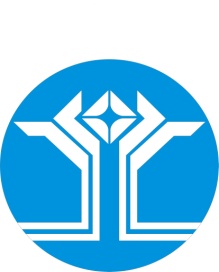 Россия Федерацията (Россия)Саха ӨрөспүүбүлүкэтэМииринэй улууhунАйхал бөhүөлэгинмуниципальнай тэриллиитинДЬАhАЛТАТАУУРААХ№п/пКритерии1Актуальность и социальная значимость проекта2Логическая связность и реализуемость проекта, соответствие мероприятийпроекта его целям, задачам и ожидаемым результатам3Инновационность, уникальность проекта4Соотношение планируемых расходов на реализацию проекта и его ожидаемых результатов, адекватность, измеримость и достижимость таких результатов5Реалистичность бюджета проекта и обоснованность планируемых расходов на реализацию проекта6Социальная эффективность (улучшение состояния целевой группы, воздействие на другие социально значимые проблемы, наличие новых подходов и методов в решении заявленных проблем)ЗАЯВКА НА ПОЛУЧЕНИЕ СУБСИДИИЗАЯВКА НА ПОЛУЧЕНИЕ СУБСИДИИРегистрационный номер заявки __________Дата поступления заявки ________________Направление конкурсаНазвание проектаРуководитель проектаРуководитель проектаФ.И.О. руководителя проектаРуководитель проектаРуководитель проектаАдрес проживания с индексомРуководитель проектаРуководитель проектаГородской (с кодом) и мобильный телефоныРуководитель проектаГеография проектаГеография проектаПеречислить все субъекты РФ, на которые распространяется проектСрок реализации проектаСрок реализации проектапродолжительность проектаСрок реализации проектаСрок реализации проектаНачало реализации проектаСрок реализации проектаСрок реализации проектаОкончание реализации проектаФинансированиеФинансированиеЗапрашиваемая сумма (в рублях)ФинансированиеФинансированиеИмеющаяся сумма (в рублях)ФинансированиеФинансированиеПолная стоимость проекта (в рублях)Полное наименование организацииДата регистрации организацииОрганизационно-правовая форма (согласно свидетельству о регистрации)Учредители:физические лица (количество)юридические лица (перечислить)Вышестоящая организация (если имеется)Юридический адресФактический адресТелефонФаксE-mailАдрес интернет-сайта организацииФ.И.О. руководителя организацииФ.И.О. главного бухгалтера организацииРеквизиты организации:ИНН/КППОГРНрасчетный счетнаименование банкакорреспондентский счетБИКИНН/КППЮридический адрес банка География деятельности организации (перечислить все территории, на которых осуществляется регулярная деятельность)Основные направления деятельности (не более 3)Количество членов организации (если имеются: данные приводятся по состоянию на последний отчетный период):физических лицюридических лицКоличество сотрудников Количество добровольцев Имеющиеся материально-технические и информационные ресурсы (краткое описание с количественными показателями: помещение, оборудование, периодические издания и т.д.)Основные реализованные программы/проекты за     
последние 3 года с указанием наименования, суммы, источника финансирования, достигнутых результатовНазвание проекта1.Краткая аннотация2. Описание проблемы, решению/снижению остроты которой посвящен проект3. Основные целевые группы, на которые направлен проект 4.Основные цели и задачи проектаМетоды реализации проекта Календарный план реализации проекта (последовательное перечисление основных мероприятий проекта с приведением количественных показателей и периодов их осуществления)№МероприятияСроки (дни)Количественный показатель1. 2.3.4.5.6.7.8.9.10.11.3. Ожидаемые результаты(Описание позитивных изменений, которые произойдут в результате реализации проекта по его завершению и в долгосрочной перспективе)4. Методы оценки (описание методов оценки ожидаемых результатов, системы мониторинга и контроля результатов)5. Опыт работы6. Резюме основных исполнителей проекта6. Резюме основных исполнителей проектаРуководитель проектаИсполнитель 1Исполнитель 2Исполнитель 37. Информация об организациях, участвующих в финансировании проектаАдминистрация МО «Мирнинский район»8. Детализированная смета расходов(подробно указываются все расходы. Включаются только запрашиваемые средства субсидии)№Статья расходовСтоимость (ед.), руб.Кол-во единицВсего, руб.ИТОГО: